ROMÂNIA, JUDEȚUL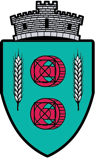 PRIMĂRIA COMUNEI MOARAC E R E R Epentru eliberarea certificatului de nomenclatură stradală și adresăSubsemnatul ................................................................ , CNP	,cu	domiciliul/sediul	în	județul	.................................,	municipiul/orașul/comuna........................................,	satul ................................................ , sectorul ...... , cod	poștal............... , str. ................................................... nr. ....... , bl. ...... , sc. ..... , et. ..... , ap.	,telefon/fax .................................... , e-mail ................................... ,	în calitate de /reprezentant al ...................................................................... CUI	,SOLICITEliberarea unui certificat de nomenclatură stradală și adresăpentru  imobilul  /  imobilele,	situat  în  judeţul	Suceava,  comuna  Moara,  satul.......................................................................................................... , cod poştal	,str.  ...................................................................................................................  nr	,sau identificat prin ..........................................................................................................................Fiindu-mi necesar pentru ......................................................................................................Anexez:Copie document privind domiciliul / proprietateaB.I. / C.I.Act de proprietateAct de donație sau moștenireCopie extras CF (carte funciară) actualizat (nu mai vechi de 30 de zile)Copie schiță CF pentru imobile – casePlan de încadrare în zonăDovada achitării taxelor – în copieDată	Semnătura5)...........................................	…………………………….… L.S.NOTĂ DE INFORMAREÎn cazul depunerii documentațiilor/cererilor care se vor soluționa prin Compartimentului Urbanism din cadrul Primăriei Comunei MoaraPrimăria Comunei Moara, județul Suceava, prelucrează datele dumneavoastră cu caracter personal prin prezenta cerere prin mijloace automatizate / manuale, destinate îndeplinirii obligațiilor legale.Este necesar să ne furnizați datele, deoarece refuzul dumneavoastră determină imposibilitatea soluționării cererii.Informațiile înregistrate sunt destinate utilizării de către operator dar pot fi comunicate și altor instituții, societăți sau terți, în baza și în limitele prevederilor legale.Datele sunt păstrate doar pentru perioada necesară îndeplinirii scopurilor scopurilor pentru care au fost colectate, cu respectarea legislației înn vigoare.Conform Regulamentului General privind Protecția Datelor (UE) 679/2016 privind protecția persoanelor fizice în ceea ce privește prelucrarea datelor cu caracter personal și privind libera circulație a acestor date, beneficiați de dreptul de acces, dreptul la rectificarea și ștergerea datelor, la restricționarea prelucrării, la portabilitatea datelor, dreptul la opoziție și dreptul de a nu fi supus unui proces individual automatizat. Pentru execrcitarea acestor drepturi vă puteți adresa cu o cerere scrisă, datată și semnată la sediul primăriei sau la adresa de e-mail primariamoara@yahoo.comDe asemenea, vă este recunoscut dreptul de a vă adresa ANSPDCP și justiției. Datele dumneavoastră nu sunt transferate în străinătate.Subsemnatul/a 	, prin prezenta declar că am fost informat/ă că datele cu caracter personal sunt prelucrate în scopul și pentru îndeplinirea atribuțiilor legale ale instituției.Am luat la cunoștiință că informațiile din cererea depusă și din actele anexate la aceasta vor fi prelucrate de către Primăria Comunei Moara, cu respectarea prevederilor Regulamentului (UE) 679/2016.Dată	Semnătura5)...........................................	…………………………….… L.S.